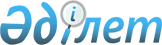 О создании Комиссии по вопросам формирования государственной разрешительной системы, регламентирующей осуществление видов экономической деятельности
					
			Утративший силу
			
			
		
					Постановление Правительства Республики Казахстан от 10 марта 2005 года
N 219. Утратило силу постановлением Правительства Республики Казахстан от 20 мая 2010 года N 453

      Сноска. Утратило силу постановлением Правительства РК от 20.05.2010 № 453.      В целях реализации концептуальных подходов к формированию государственной разрешительной системы, регламентирующей осуществление видов экономической деятельности, Правительство Республики Казахстан  ПОСТАНОВЛЯЕТ: 

      1. Создать Комиссию по вопросам формирования государственной разрешительной системы, регламентирующей осуществление видов экономической деятельности (далее - Комиссия), в составе согласно приложению к настоящему постановлению. 

      2. Утвердить Положение о Комиссии. 

      3. Признать утратившим силу  постановление Правительства Республики Казахстан от 4 марта 2004 года N 268 "О создании Межведомственной комиссии по вопросам совершенствования системы лицензирования" (САПП Республики Казахстан, 2004 г., N 11, ст. 143). 

      4. Настоящее постановление вводится в действие со дня подписания.        Премьер-Министр 

      Республики Казахстан Приложение               

к постановлению Правительства     

Республики Казахстан          

от 10 марта 2005 года N 219           Сноска. Состав Комиссии в редакции постановления Правительства РК от 21 декабря 2007 года N  1264 . 



    Состав 

Комиссии по вопросам формирования государственной 

разрешительной системы, регламентирующей осуществление 

видов экономической деятельности Султанов                   - Министр экономики и бюджетного 

Бахыт Турлыханович           планирования Республики Казахстан, 

                             председатель Кусаинов                   - вице-министр экономики и бюджетного 

Марат Апсеметович            планирования Республики Казахстан, 

                             заместитель председателя Пердебаева                 - начальник управления политики 

Раушан Сарыбековна           регулирования в отраслях экономики 

                             Департамента развития секторов 

                             экономики Министерства экономики и 

                             бюджетного планирования Республики 

                             Казахстан, секретарь Айтжанов                   - вице-министр сельского хозяйства 

Дулат Нулиевич               Республики Казахстан Бишимбаев                  - вице-министр индустрии и торговли 

Куандык Валиханович          Республики Казахстан Курманов                   - вице-министр труда и социальной 

Алмас Мухаметкаримович       защиты населения Республики Казахстан Нусупова                   - вице-министр здравоохранения 

Асем Бековна                 Республики Казахстан Саудабаев                  - вице-министр финансов Республики 

Даулет Советович             Казахстан Турганов                   - вице-министр энергетики и минеральных 

Дуйсенбай Нурбаевич          ресурсов Республики Казахстан Шпекбаев                   - вице-министр внутренних дел Республики 

Алик Жаткамбаевич            Казахстан Никитинский                - председатель Комитета индустрии 

Евгений Сергеевич            туризма Министерства туризма и спорта 

                             Республики Казахстан Мухамбетов                 - председатель Комитета по техническому 

Габит Мухамбетович           регулированию и метрологии 

                             Министерства индустрии и торговли 

                             Республики Казахстан Бишигаев                   - заместитель Председателя Агентства 

Аскар Дарушевич              Республики Казахстан по информатизации 

                             и связи Кудайбергенов              - заместитель Председателя Агентства 

Ескендир Копбосынович        Республики Казахстан по регулированию 

                             естественных монополий Шаймагамбетов              - заместитель Председателя Национального 

Еркин Мустафаевич            космического агентства Республики 

                             Казахстан Веснин                     - заместитель председателя Комитета по 

Виктор Николаевич            государственному контролю за 

                             чрезвычайными ситуациями и 

                             промышленной безопасностью 

                             Министерства по чрезвычайным ситуациям 

                             Республики Казахстан Есжанов                    - заместитель председателя Комитета 

Канат Булебаевич             транспортного контроля Министерства 

                             транспорта и коммуникаций Республики 

                             Казахстан Жампеисов                  - заместитель Председателя Агентства 

Амангельды Суимбаевич        Республики Казахстан по управлению 

                             земельными ресурсами Куттубаев                  - заместитель председателя Комитета 

Еркен Жумагатович            регистрационной службы Министерства 

                             юстиции Республики Казахстан Сеитов                     - заместитель председателя Комитета по 

Жанат Молдахасымович         организации правовой помощи и оказанию 

                             юридических услуг населению 

                             Министерства юстиции Республики 

                             Казахстан Таджияков                  - заместитель Председателя Национального 

Бисенгали Шамгалиевич        Банка Республики Казахстан (по 

                             согласованию) Ермекова                   - директор Департамента развития 

Несипбала Абсагитовна        секторов экономики Министерства 

                             экономики и бюджетного планирования 

                             Республики Казахстан Жаненова                   - директор Департамента административно- 

Галия Масалимовна            правовой работы Министерства культуры 

                             и информации Республики Казахстан Каменов                    - директор Специальной информационной 

Галим Нуржанович             службы Комитета национальной 

                             безопасности Республики Казахстан 

                             (по согласованию) Нургожаева                 - директор Финансового департамента 

Татьяна Александровна        Министерства образования и науки 

                             Республики Казахстан Таутеев                    - директор Департамента разрешительных и 

Ауесбек Зпашевич             стимулирующих механизмов регулирования 

                             Министерства охраны окружающей среды 

                             Республики Казахстан Куанганова                 - заместитель исполнительного директора 

Гульнара Шаймуратовна        Форума предпринимателей Казахстана 

                             (по согласованию) 

                                                          Утверждено 

                                               постановлением Правительства 

                                                   Республики Казахстан  

                                               от 10 марта 2005 года N 219 

                                 Положение 

           о Комиссии по вопросам формирования государственной 

          разрешительной системы, регламентирующей осуществление 

                      видов экономической деятельности 

                              1. Общие положения       1. Комиссия по вопросам формирования государственной разрешительной системы, регламентирующей осуществление видов экономической деятельности, является консультативно-совещательным органом при Правительстве Республики Казахстан. 

      2. Главная цель деятельности Комиссии состоит в выработке предложений по вопросам формирования государственной разрешительной системы, регламентирующей осуществление видов экономической деятельности. 

      3. Комиссия в своей деятельности руководствуется  Конституцией Республики Казахстан, законами Республики Казахстан, актами Президента и Правительства Республики Казахстан и иными нормативными правовыми актами Республики Казахстан, а также настоящим Положением.  

  2. Задачи, функции и права Комиссии       4. Основными задачами Комиссии являются: 

      1) выработка предложений по вопросам формирования государственной разрешительной системы, регламентирующей осуществление видов экономической деятельности; 

      2) выработка предложений по сокращению/введению новых лицензируемых видов (подвидов) деятельности; 

      3) выработка предложений по внесению необходимых изменений и дополнений в действующее законодательство Республики Казахстан по вопросам формирования государственной разрешительной системы, регламентирующей осуществление видов экономической деятельности. 

      5. Основными функциями Комиссии являются: 

      1) осуществление анализа предложений заинтересованных государственных органов, местных исполнительных органов, хозяйствующих субъектов и общественных объединений и выработка рекомендаций по вопросам совершенствования государственной разрешительной системы, регламентирующей осуществление видов экономической деятельности, в том числе системы лицензирования; 

      2) подготовка предложений по совершенствованию государственной политики в области формирования государственной разрешительной системы, регламентирующей осуществление видов экономической деятельности и лицензирования. 

      6. Комиссия имеет право: 

      1) вносить в Правительство Республики Казахстан предложения и рекомендации по вопросам совершенствования государственной разрешительной системы, регламентирующей осуществление видов экономической деятельности; 

      2) приглашать на заседания Комиссии и заслушивать представителей государственных органов и организаций (по согласованию) Республики Казахстан по вопросам, входящим в компетенцию Комиссии; 

      3) запрашивать и получать от государственных органов и организаций (по согласованию) Республики Казахстан справочно-информационные и иные материалы, необходимые для реализации задач Комиссии.  

  3. Организация работы Комиссии       7. Председатель Комиссии руководит ее деятельностью, председательствует на заседаниях, планирует работу, осуществляет общий контроль над реализацией решений. Во время отсутствия председателя его функции выполняет заместитель. 

      8. Рабочим органом Комиссии является Министерство экономики и бюджетного планирования Республики Казахстан. 

      9. Подготовку предложений по повестке дня заседания Комиссии, необходимых документов, материалов и оформление протокола после заседания осуществляет секретарь Комиссии, который не менее чем за 3 дня до заседания направляет членам Комиссии все необходимые документы. 

      10. Заседания Комиссии проводятся по мере необходимости и не реже одного раза в полугодие. Заседание Комиссии считается правомочным при участии не менее двух третей от общего числа членов Комиссии. 

      11. Решения Комиссии принимаются открытым голосованием и  считаются принятыми, если за них подано большинство голосов от общего количества членов Комиссии, оформляются протоколом и носят рекомендательный характер. При равенстве голосов председатель имеет решающий голос. 

      Члены Комиссии имеют право на особое мнение, которое, в случае его выражения, должно быть изложено в письменном виде и приложено к письму-отчету Комиссии. 

      12. Решения Комиссии доводятся до заинтересованных государственных органов и организаций Республики Казахстан в виде выписок из протоколов заседаний Комиссии. 
					© 2012. РГП на ПХВ «Институт законодательства и правовой информации Республики Казахстан» Министерства юстиции Республики Казахстан
				